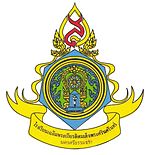 เอกสารประกอบการเรียน วิชาภาษาเกาหลีน่ารู้ รหัสวิชา ต20209 มัธยมศึกษาปีที่ 3 ภาคเรียนที่ 2 ปีการศึกษา 2560หน่วยการเรียนรู้ที่ 2 ภาษาเกาหลีในภาพยนตร์ผลการเรียนรู้ที่ 2 ใช้ภาษาเกาหลีในการสืบค้น ค้นคว้า สรุปความรู้หรือข้อมูลจากสื่อและแหล่งเรียนรู้ต่าง ๆ คำอธิบาย เอกสารชุดนี้ประกอบด้วยใบกิจกรรมจำนวน 6 กิจกรรมใบกิจกรรมที่ 1 ได้ยินคำว่าอะไรเขียนลงไปให้หมดใบกิจกรรมที่ 2 คำว่าอะไรหายไปนะใบกิจกรรมที่ 3 หมายความว่ายังไงนะใบกิจกรรมที่ 4 ซ้อมบทนางเอกดีกว่าใบกิจกรรมที่ 5 ฝึกไวยากรณ์กันสักนิดใบกิจกรรมที่ 6 ฝึกแต่งประโยคจากไวยากรณ์ที่เรียนกันเถอะผู้สอน นางสาวฐนิกา   ช่วยสุทธิ์กลุ่มสาระการเรียนรู้ภาษาต่างประเทศโรงเรียนเฉลิมพระเกียรติสมเด็จพระศรีนครินทร์ นครศรีธรรมราชเรียนภาษาเกาหลีจากซีรี่ย์ 04 https://www.youtube.com/watch?v=GhI5TFFYVSEเรียนภาษาเกาหลีจากซีรี่ย์ 04 https://www.youtube.com/watch?v=GhI5TFFYVSEเรียนภาษาเกาหลีจากซีรี่ย์ 04 https://www.youtube.com/watch?v=GhI5TFFYVSEเฉลยใบกิจกรรมที่ 4대화 		강모연:	저 여기 있는데요. 왜요?		유시진:	강선생이 왜 군 채녈을 듣고 있습니까?				간첩입니까?แปลว่า		คังโมยอน:	ฉันอยู่นี่ ทำไมเหรอ		ยูชีจิน:		หมอคัง ทำไมถึงกำลังฟังช่องสัญญาณของทหาร เป็นสายลับเหรอใบกิจกรรมที่ 1	ได้ยินคำว่าอะไรเขียนลงไปให้หมดขั้นนี้ให้ฟังบทพูดแล้วเขียนคำที่ได้ยินให้ได้มากที่สุดเท่าที่จะทำได้ (จะได้ฟังบทพูดในซีรี่ย์จำนวน 3 ครั้ง)ครั้งแรกให้เขียนด้วยดินสอ ครั้งที่สองให้เขียนด้วยปากกาสีน้ำเงิน ครั้งที่สามให้เขียนด้วยปากกาสีแดงใบกิจกรรมที่ 2 คำว่าอะไรหายไปนะขั้นนี้ให้ฟังบทสนทนาจากซีรี่ย์อีกครั้งแล้วเติมคำที่ขาดหายไป จะได้ฟังบทสนทนาจำนวน 3 ครั้ง대화		강모연 :	저 여기 있………………………………… 왜요?유시진 :	강…………………………..? 강………………………………이 왜 ………………… 채녈을 듣…………………. ………………………………………………………? 간첩입니까?ใบกิจกรรมที่ 3 หมายความว่ายังไงนะขั้นนี้ให้หาความหมายของคำศัพท์ทั้งหมดรวมถึงไวยากรณ์ที่เกี่ยวข้อง พร้อมยกตัวอย่างประกอบ………………………………………………………………………………………………………………………………………………………………………………………………………………………………………………………………………………………………………………………………………………………………………………………………………………………………………………………………………………………………………………………………………………………………………………………………………………………………………………………………………………………………………………………………………………………………………………………………………………………………………………………………………………………………………………………………………………………………………………………………………………………………………………………………………………………………………………………………………………………………………………………………………………………………………………………………………………………………………………………………………………………………………………………………………………………………………………………………………………………………………………………………………………………………………………………………………………………………………………………………………………………………………………………………………………………………………………………………………………………………………………………………………………………………………………………………………………………………………………………………………………………………………………………………………………………………………………………………………………………………………………………………………………………………………………………………………………………………………………………………………………………………………………………………………………………………………………………………………………………………………………………………………………………………………………………………………………………………………………………………………………………………………………………………………………………………………………………………………………………………………………………………………………………………………………………………………………………………………………………………………………………………………………………………………………………………………………………………………………………………………………………………………………………………………………………………………………………………………………………………ใบกิจกรรมที่ 4  ซ้อมบทนางเอกดีกว่าขั้นนี้ให้ฟังบทสนทนาอีกครั้งแล้วเขียนบทพูดทั้งหมดด้วยตนเอง พร้อมทั้งแปลเป็นภาษาไทย………………………………………………………………………………………………………………………………………………………………………………………………………………………………………………………………………………………………………………………………………………………………………………………………………………………………………………………………………………………………………………………………………………………………………………………………………………………………………………………………………………………………………………………………………………………………………………………………………………………………………………………………………………………………………………………………………………………………………………………………………………………………………………………………………………………………………………………………………………………………………………………………………………………………………………………………………………………………………………………………………………………………………………………………………………………………………………………………………………………………………………………………………………………………………………………………………………………………………………………………………………………………………………………………………………………………………………………………………………………………………………………………………………………………………………………………………………………………………………………………………………………………………………………………………………………………………………………………………………………………………………………………………………………………………………………………………………………………………………………………………………………………………………………………………………………………………………………………………………………………………………………………………………………………………………………………………………………………………………………………………………………………………………………………………………………………………………………………………………………………………………………………………………………………………………………………………………………………………………………………………………………………………………………………………………………………………………………………………………………………………………………………………………………………………………………………………………………………………………………………………………………………………………………………………………………………………………………………………………………………………………………………………………………………………………………………………………………………………………………………………………………………………………………………………………………………………………………………………………………………………………………………………………………………………………………………………………………………………………………………………………………………………………………………………………………………………………………………………………………………ใบความรู้เพิ่มเติม(으)ㄴ/는데요เป็นรูปแบบการลงท้ายประโยคที่ฟังดูนุ่มนวลกว่า –아/어요 หรือ ㅂ니다/습니다ใช้ในความหมายที่ผู้พูดรอปฏิกิริยาจากผู้ฟังhttps://quizlet.com/130279751/grammar-flash-cards/รูปแบบการใช้            AV+는데       เช่น     가는데         먹는데            กริยาที่ลงท้ายด้วย 있다/없다            있는데        없는데       맛있는데            DV+ㄴ/은데 เช่น     좋은데         예쁜데            V+았/었/였는데                          갔는데      청소했는데           N+(이)ㄴ 데   เช่น    한국인인데요. ฉันเป็นคนเกาหลีนะวิธีการใช้ใช้ในกรณีที่ประโยคแรกเป็นข้อมูลหรือข้อเท็จจริงนำไปสู่การนำเสนอในประโยคหลัง หรือ บอกเล่าถึงที่มาที่ไปหรือภูมิหลังของเรื่องก่อนที่จะพูดเนื้อหาต่อไป มีความหมายว่า “และ, นะ, อ่ะ”ใช้ในกรณีที่เหตุการณ์หนึ่งกำลังดำเนินอยู่แล้วมีอีกเหตุการณ์แทรกเข้ามา มีความหมายว่า “แล้วก็..., ก็”ใช้ในกรณีที่ประโยคมีความขัดแย้งกัน มีความหมายว่า “แต่” เช่น 멋있는데 좀 키가 작아요.ใช้ลงท้ายประโยคอุทาน ประหลาดใจ ดีใจ ตกใจ สนใจตัวอย่างประโยค아이스크림을 먹고 싶은데 좀 사 주세요.แปลว่า ...................................................................................................줄린데 잠시 쉬어요.แปลว่า ...................................................................................................공부하는데 친구가 놀러 왔다.แปลว่า ...................................................................................................여기는 방콕인데요.แปลว่า ...................................................................................................돈이 없는데요……… 좀 빌려 주실래요?แปลว่า ...................................................................................................그 배우는 좀 뚱뚱한데요.แปลว่า ...................................................................................................http://solclub.blogspot.com/2015/10/blog-post_27.htmlใบกิจกรรมที่ 5 ฝึกไวยากรณ์กันสักนิดขั้นนี้ลองนำไวยากรณ์ที่เรียนรู้จากซีรี่ย์มาใช้ให้ถูกต้องตามรูปแบบของคำกริยา만나다                          …………………………………………………………………. (ชนิดของคำ........................)마시다                          …………………………………………………………………. (ชนิดของคำ........................)좋다                               …………………………………………………………………. (ชนิดของคำ........................)이다                               …………………………………………………………………. (ชนิดของคำ........................)아프다                          …………………………………………………………………. (ชนิดของคำ........................)작다                               …………………………………………………………………. (ชนิดของคำ........................)아니다                          …………………………………………………………………. (ชนิดของคำ........................)고장났다                      …………………………………………………………………. (ชนิดของคำ........................)보다                               …………………………………………………………………. (ชนิดของคำ........................)재미있다                      …………………………………………………………………. (ชนิดของคำ........................)ใบกิจกรรมที่ 6 ฝึกแต่งประโยคจากไวยากรณ์ที่เรียนกันเถอะขั้นนี้ลองนำไวยากรณ์ที่เรียนรู้จากซีรี่ย์มาแต่งประโยคให้ถูกต้องฉันเป็นคนต่างประเทศ (외국인)………………………………………………………………………………………………………เมื่อคืนวานโทรหา ………………………………………………………………………………………………………อากาศเย็นจัง………………………………………………………………………………………………………ข้างนอกฝนตก………………………………………………………………………………………………………ฉันไม่มีเงิน………………………………………………………………………………………………………วันนี้ยุ่งนิดหน่อย………………………………………………………………………………………………………กินเยอะนะแต่ก็หิว (อดีต)………………………………………………………………………………………………………จีมินไม่ได้เป็นนักร้องไทย………………………………………………………………………………………………………เขาหล่อนะแต่เตี้ยไปหน่อย………………………………………………………………………………………………………น่ารักนะ………………………………………………………………………………………………………